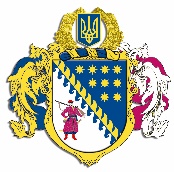 ДНІПРОПЕТРОВСЬКА ОБЛАСНА РАДАVІIІ СКЛИКАННЯПостійна комісія обласної ради з питань науки, освіти, соціальної політики та праціпросп. О. Поля, 2, кімн. 320, м. Дніпро, 49004, тел. (097) 037 02 86,e-mail: pdk.osvita@gmail.comВИСНОВКИ ТА РЕКОМЕНДАЦІЇ № 2/2120 липня 2023 року 10.00 годЗаслухавши та обговоривши інформацію директора департаменту соціального захисту населення облдержадміністрації Кришень О.В. стосовно необхідності внесення змін до рішення обласної ради від 13 грудня 2019 року № 534-20/VІІ „Про Комплексну програму соціального захисту населення Дніпропетровської області на 2020 – 2024 роки” (зі змінами), постійна комісія вирішила:1. Інформацію директора департаменту соціального захисту населення облдержадміністрації Кришень О.В. взяти до відома.2. Рекомендувати обласній раді затвердити проєкт рішення „Про внесення змін до рішення обласної ради від 13 грудня 2019 року 
№ 534-20/VІІ „Про Комплексну програму соціального захисту населення Дніпропетровської області на 2020 – 2024 роки” (зі змінами)”.Голова постійної комісії					     А.О. КОЛОМОЄЦЬ